Graduate Student IDP Form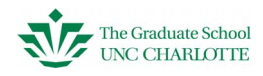 Name:   ________________________________________________	800#: ________________________Degree/Program: ___________________________________________ Term/Year: _____________________Mentor: ___________________________________________________  Date: _________________________STEP  1: Conduct a self-assessment: Evaluate your skills and abilities in the following areas. Consider your previous experience and skills in:COMMUNICATION:Comments: ____________________________________________________________________________________________________________________________________________________________________________________TEACHING:Comments: ____________________________________________________________________________________________________________________________________________________________________________________RESEARCH SKILLS: Advanced knowledge & skills relevant to your fieldComments: ____________________________________________________________________________________________________________________________________________________________________________________LEADERSHIP and INTEGRITY: (Leadership; integrity; transferable skills)Comments: ____________________________________________________________________________________________________________________________________________________________________________________CAREER DEVELOPMENT:Comments: ____________________________________________________________________________________________________________________________________________________________________________________CURRENT RESPONSIBILITIES AND CAREER GOALSAs part of the assessment process, and in preparation for creating a truly individualized IDP, ask yourself some questions related to your current responsibilities/requirements and career goals. Doing so will lead you to actions or goals to incorporate into your plan. Focus on developing skills that will lead to your success in your current role and beyond. Short term:What are the requirements and responsibilities you must meet during the next year? Two years? What are the technical skills or discipline-specific knowledge that you need to develop? What scholarly activities would you like to accomplish or work toward during the next year? Two years? (Examples: Join a professional organization, present at a conference, co-author a paper?)Other? Long term:What type of work would you like to do?  What is important to you in your future career? What competencies are required for your chosen career? How well do your current skills match the competencies required for your chosen career? What are your short-term goals related to career exploration? (Examples: Learn how to write scientific papers; conduct informational interviews; find out where graduates in my field are working/finding careers…) How will you develop contacts--a network--related to your career exploration goals? Other?Components borrowed from Florida State University Student IDP Plan STEP 2:  Write your own Individual Development Plan			Date:___________________This should reflect your plans as they stand currently. This is your “action plan.” COMMUNICATION GOALSTEACHING GOALSRESEARCH GOALSLEADERSHIP GOALSCAREER DEVELOPMENT GOALSOTHER GOALS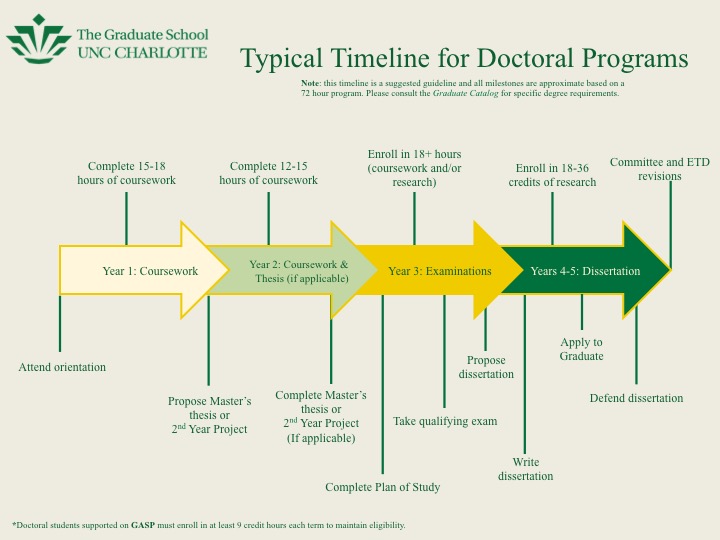 Annual Review Date: _____________________Annual Review: This section will help remind you and your advisor about your accomplishments over the past year as well as your future goals.  Please list and explain your accomplishments in the below, areas as this will be used to evaluate your progress and help identify areas you need to concentrate on going forward.  If you have nothing to report in an area, please note that with N/A 	Research: List any current research projects.  Include your specific role on the project, where the project stands, and expected outcomes of the project. Grant and fellowship applications should be noted here as well.Academic Performance: List the courses taken this year and grades received.Teaching: List any courses you have taught, workshops conducted, teaching assistant activities, or guest lectures.  Describe the course (course number and title, class size, etc.) or workshop and your specific role.  Describe any workshops or seminars you attended on teaching or any other activities you did in an effort to develop your teaching (e.g., peer observation of your teaching). Applied Work: List any applied experiences you have participated in.  Include your specific role, a progress report on the project, and expected outcomes.Assistantships: Explain any assistantships you held and what activities you did.Professional Development/Service to the Profession (not the program): Explain any professional development activities you engaged in over the last year. This may include attending conferences, seminars, or workshops; joining professional organizations, attending meetings, or serving as an officer or on a committee; submitting papers to and presenting at conferences; submitting papers to journals.Program Progress: Given your year in the program, explain how well you are making progress in the program.  Please be specific (e.g., finished qualifying exam). Service to the Program/Community.  This is where you indicate the service you have done to support the program and community (e.g. serving as president; volunteer activities).Goal Accomplishment: Did you accomplish all that you agreed on doing with your mentor, under the Action Plan during your initial meeting?  If not, what parts of the plan did you not accomplish and why? Describe/list any unusual or unanticipated challenges experienced.Mentor Comments:________________________________________________________________________________________________________________________________________________________________________________________________________________________________________________________________________________________________________________________________________________________________________________________________________________________________________________________________________________________________________________________________________________________________________________________________________________________________________________________________________________________________________Recommended Next Steps for the coming year:Research: _____________________________________________________________________________________Teaching: _____________________________________________________________________________________Professional Development:_____________________________________________________________________________________Academic Progress: _____________________________________________________________________________________ ___________________________________		_________________________________	Mentee							  Mentor(1 = Needs improvement; 5 = Highly proficient)12345NAWriting for a general audienceWriting for a discipline-specific audienceOral presentation for a general audienceOral presentation for a discipline-specific audienceSocial media communication & etiquetteEmail communication & etiquetteConnecting with mentorsAbility to receive constructive feedbackAbility to give constructive feedbackNetworking inside your academic programNetworking outside your academic programOther: Other: (1 = Needs improvement; 5 = Highly proficient)12345NATutoringUsing your discipline’s teaching pedagogyLeading discussion section or tabLecturingServing as teaching assistantOther: Other: (1 = Needs improvement; 5 = Highly proficient)12345NATechnical skills related to my research/creative area (e.g., analytical skills, data analysis)- - - -Detailed knowledge of my research/creative area- - - (1 = Needs improvement; 5 = Highly proficient)12345NARespecting contributions of othersDemonstrating cultural competenceWorking with diverse groups/teamsTaking responsibility for decision-makingMotivating othersEffectively managing projects & timeAssuming leadership positionsParticipating in service opportunities(1 = Needs improvement; 5 = Highly proficient)12345NACV/Résumé buildingEstablishing career goalsAwareness of career opportunities in your fieldAttending career-oriented professional development workshopsExploring career-focused academic certificatesObjectives/ skills  to learn Approaches  & strategies TimeframeOucomes Objectives/ skills  to learn Approaches  & strategies TimeframeOucomes Objectives/ skills  to learn Approaches  & strategies TimeframeOucomes Objectives/ skills  to learn Approaches  & strategies TimeframeOucomes Objective Approaches  & strategies TimeframeOucomes Objectives/ skills  to learn Approaches  & strategies TimeframeOucomes 